Ihr Ansprechpartner: Dirk Rott, Leiter Marketing	10.03.2021Presseinformation WP2103:  Industrie-PC ViTAM und FABS, die HygieneprofisBilder und Texte sind für die Veröffentlichung in der Fachpresse (Print und Online) freigegeben. Bitte senden Sie uns nach der Veröffentlichung ein Belegexemplar zu. Herzlichen Dank für Ihre Bemühungen im Voraus.__________________________________________________________________________Wenn Hygiene oberstes Gebot ist 
IPC mit Schutzart IP66, IP69K Industrie-PC ViTAM und FABS, die HygieneprofisDas Einhalten von besonderen Hygienestandards ist in vielen Branchen, wie u. a. der Lebensmittelindustrie, extrem wichtig. Die IP66- und IP69K-zertifizierten IPC der ViTAM-Serie sind aus Edelstahl, verfügen über ein vollständig wasserdichtes Schutzdesign, das sogar die Reinigung mit einem Hochdruckreiniger oder Desinfektionsmittel während des laufenden Betriebes zulässt. Die ViTAM-Serie ist zudem sehr leicht keimfrei zu halten und sie ist widerstandsfähig gegen alle intensiven Reinigungsmethoden. Die Montage kann mit einer Wandhalterung, einem Arm oder auf einem Standfuß erfolgen.Die Panel-PC der FABS-Serie sind nach EN 1672-2 zertifiziert, entsprechen also den Hygieneanforderungen von Maschinen in der Nahrungsmittelproduktion, und sind primär für den Schalttafeleinbau vorgesehen. Frontseitig sind diese Panel-PC ebenfalls mit Schutzart IP66 und IP69K ausgestattet.
 Mehr Informationen: www.wachendorff-prozesstechnik.de/produktgruppen/panel-pc/Bildmaterial (Wachendorff Prozesstechnik):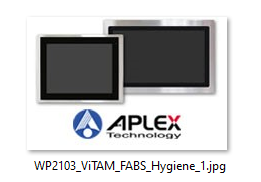 